         May 4, 2022(SEE ATTACHED LIST)		In Re:  R-2022-3031113Pennsylvania Public Utility Commission v. PECO Energy Company-Gas DivisionRate IncreaseTelephonic Public Input Hearing Notice	This is to inform you that telephonic public input hearings for the above captioned case will be held as follows:Type:		Call-In Telephonic Public Input HearingDate:		Wednesday, June 1, 2022Times:	1:00 & 6:00 PMPresiding:	Administrative Law Judge F. Joseph Brady	If you wish to testify at the telephonic public input hearing, you must pre-register with the Office of Consumer Advocate (OCA) by 3:00 p.m. on Friday, May 27, 2022.  If you do not pre-register and provide the information listed below, you will not be able to testify.  Individuals will testify in the order in which they pre-register.   If you do not wish to testify but want to listen to the public input hearing, you may also contact the OCA to obtain the call-in information.  	To pre-register, please contact the OCA by phone at 1.800.684.6560 or by email at consumer@paoca.org  and provide: (1) your first and last name; (2) the date and time (1:00 pm or 6:00 pm) of the public input hearing;(3) the phone number you will be using to call into the public input hearing;(4) a phone number where you can be reached prior to the hearing if we need to     contact you;(5) your email address if you have one; and (6) if you require an interpreter to participate in the hearing, the language of the interpreter.  	Requests for Interpreters:  If you require an interpreter, please pre-register as soon as possible.  If you register too close to the hearing date, we may not have enough time to arrange for an interpreter.  If you request an interpreter, we will make every reasonable effort to have one present.  	Hearing Exhibits:  If you have any hearing exhibits to which you will refer during the hearing, please email them to the OCA at consumer@paoca.org.  The OCA will forward 
the exhibits to the Judge and all parties.  Exhibits must be received by May 27, 2022.	The deadline for signing up for the public input hearings is 3:00 p.m. on Friday, May 27, 2022.  	If you have any questions, please do not hesitate to contact the OCA (toll-free) at: 1.800.684-6560 or consumer@paoca.org.  AT&T Relay Service number for persons who are deaf or hearing-impaired:  1.800.654-5988.cc:	Gladys Brown Dutrieuille 
John F. Coleman, JrRalph V. YanoraJune Perry
Carrie SheriffPaul Diskin  	Nils Hagen FrederiksenDenise McCrackenLori Shumberger
Cyndi Page
Seth Mendelsohn
Doris ReynoldsChristine HodgeCharles RaineyRenardo HicksThomas Charles	ALJ Brady
Pam McNeal
Deana Schleig	Calendar File	File RoomR-2022-3031113 - PENNSYLVANIA PUBLIC UTILITY COMMISSION v. PECO ENERGY COMPANY – GAS DIVISIONRevised: April 28, 2022 RICHARD G WEBSTER JR 
PECO ENERGY COMPANY
2301 MARKET STREET S15
PHILADELPHIA PA  19103
215.841.5777
dick.webster@exeloncorp.com

PATRICK M CICERO ESQUIRE
LAURA J ANTINUCCI ESQUIRE
BARRETT SHERIDAN ESQUIRE
MACKENZIE BATTLE ESQUIRE
DARRYL A LAWRENCE ESQUIRE 
OFFICE OF CONSUMER ADVOCATE 
555 WALNUT STREET 5TH FLOOR
FORUM PLACE
HARRISBURG PA  17101
717.783.5048
pcicero@paoca.org
lantinucci@paoca.org
bsheridan@paoca.org
MBattle@paoca.org
dlawrence@paoca.org
Accepts eService

SCOTT B GRANGER ESQUIRE
PA PUC BUREAU OF INVESTIGATION & ENFORCEMENT
SECOND FLOOR WEST
400 NORTH STREET
HARRISBURG PA  17120
717.425.7593
sgranger@pa.gov
Accepts eService
STEVEN C GRAY ESQUIREOFFICE OF SMALL BUSINESS ADVOCATEFORUM PLACE555 WALNUT STREET 1ST FLOORHARRISBURG PA  17101717.783.2525sgray@pa.govLAUREN BERMAN ESQUIREPA UTILITY LAW PROJECT 118 LOCUST ST HARRISBURG PA  17101 717.710.3825 lberman@pautilitylawproject.org Accepts eServiceBYRON GOLDSTEIN
2365 GENEVA AVE
GLENSIDE PA  19038
215.884.5475
collegeadmissionscounselor@yahoo.com
Accepts eService
CHARIS MINCAVAGE ESQUIRE
ADEOLU A BAKARE ESQUIRE
MCNEES WALLACE & NURICK
100 PINE STREET
PO BOX 1166
HARRISBURG PA  17108
717.237.5437
cmincavage@mwn.com
abakare@mwn.com
Accepts eService
(Counsel for PAIEUG)
KENNETH M KULAK ESQUIRE
CATHERINE G VASUDEVAN ESQUIRE
BROOKE E MCGLINN ESQUIRE
MARK A LAZAROFF ESQUIRE
MORGAN LEWIS & BOCKIUS LLP
1701 MARKET STREET
PHILADELPHIA PA  19103-2921
215.963.5384
kkulak@morganlewis.com
cvasudevan@morganlewis.com
bmcglinn@morganlewis.com
mark.lazaroff@morganlewis.com
Accepts eService
(Counsel for PECO)ANTHONY GAY ESQUIRE
JACK GARFINKLE ESQUIRE
BRANDON PIERCE ESQUIRE
2301 MARKET STREET
LEGAL DEPARTMENT S23-1
PHILADELPHIA PA  19103
215.841.4635
anthony.gay@exeloncorp.com
jack.garfinkle@exeloncorp.com
brandon.pierce@exeloncorp.com
Accepts eService
(Counsel for PECO)
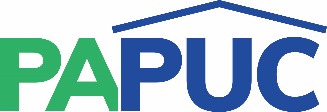 COMMONWEALTH OF PENNSYLVANIAPENNSYLVANIA PUBLIC UTILITY COMMISSIONCOMMONWEALTH KEYSTONE BUILDINGOffice of Administrative Law Judge400 NORTH STREETHARRISBURG, PENNSYLVANIA 17120